Formulario de PostulaciónUniversidad de origen: ..........................................................................................................Carrera que estudia en la universidad de origen:..............................................................Carrera que desea cursar en UCSA: ..........................................................................DATOS DEL ESTUDIANTEApellidos ........................................................................................................................Nombres.............................................................................................................................Fecha de nacimiento /: ........../.......... /.......... Sexo : ..................Documento Nacional de Identidad...........................................................................................Pasaporte : ...................................................................................................................Lugar de nacimiento: .........................................................................................................Nacionalidad: ................................................................................................................País de residencia:........................................................................................................DATOS DEL CONYUGE: En caso de que sea Casado/a o viva Acompañado Apellidos: ........................................................................................................................Nombres: ..........................................................................................................................Fecha de nacimiento: ........../.......... /.......... Sexo: ...........................................................Documento Nacional de Identidad: .......................................................................................DIRECCIÓN Calle: ........................................................................ Ciudad: ........................................Código postal......................................................... País: ..............................................Tel: ......................................................................... Fax: .....................................................Correo electrónico / E-mail: ....................................................................................................TIEMPO DE ESTANCIA EN  DESTINO Desde: .................................. Hasta/ Até: ............................... Duración de la estancia (meses) : .........................................DESEMPEÑO EN IDIOMASLengua materna....................................................................................... ....................Lengua del curso en la institución de destino (si es diferente) ............................................................................................................................................. ESTUDIOS Número de años cursados en la carrera previos a la partida..................................................................................................................................................Ha realizado estudios en el exterior Si* / No * Si contesto que si, indique cuando y en que institución:...................................................................................................................................Año académico / Ano académico: ........................................................................................... UNIVERSIDAD DE ORIGEN Nombre: ............................................................................................................................Calle: ..................................................................... Ciudad: ...........................................Provincia: ....................................................... País :..............................................................COORDINADOR INSTITUCIONAL Nombre /.................................................................................................................................Cargo /....................................................................................................................................Tel/ ..........................................................................................................................................Correo Electrónico...................................................................................................................Fax..............................................................................................................................................COORDINADOR ACADÉMICO Nombre /.................................................................................................................................Cargo /....................................................................................................................................Tel/ ..........................................................................................................................................Correo Electrónico...................................................................................................................Fax.............................................................................................................................................Fecha..................................................................................................Firma del solicitante............................................................................ADJUNTAR A ESTE FORMULARIOCertificado Analítico o Historial AcadémicoComprobante de Matrícula de la Universidad de OrigenCurriculum VitaeFotocopia del Pasaporte en Vigor2 fotografías tamaño carnet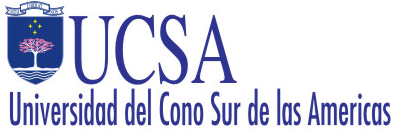 